Vadovaudamasis Lietuvos Respublikos vietos savivaldos įstatymo 29 straipsnio 8 dalies 2 punktu, Lietuvos Respublikos žmonių užkrečiamųjų ligų profilaktikos ir kontrolės įstatymo 25 straipsnio 3 dalimi, 26 straipsnio 3 dalies 1 punktu, Lietuvos Respublikos Vyriausybės 2020 m. lapkričio 4 d. nutarimo Nr. 1226 „Dėl karantino Lietuvos Respublikos teritorijoje paskelbimo“ 2.2.9.1 papunkčiu, Lietuvos Respublikos sveikatos apsaugos ministro – valstybės lygio ekstremaliosios situacijos valstybės operacijų vadovo 2020 m. lapkričio 6 d. sprendimo Nr. V-2543 „Dėl ikimokyklinio ir priešmokyklinio ugdymo organizavimo būtinų sąlygų“ 3.1 papunkčiu, siekdamas taikyti COVID-19 ligos (koronaviruso infekcijos) plitimą mažinančias priemones Kauno lopšelyje-darželyje „Čiauškutis“ ir atsižvelgdamas į Nacionalinio visuomenės sveikatos centro prie Sveikatos apsaugos ministerijos Kauno departamento 2020 m. gruodžio 8 d. raštą Nr. (2-13 16.1.17 E)2-126303 ir Kauno miesto savivaldybės visuomenės sveikatos biuro 2020 m. gruodžio 11 d. raštą Nr. SV-2-898: N u s t a t a u, kad Kauno lopšelio-darželio „Čiauškutis“ veikla ribojama – ugdymo procesas įgyvendinamas nuotoliniu ugdymo proceso organizavimo būdu. Į p a r e i g o j u  Kauno miesto savivaldybės administracijos Švietimo skyriaus vedėją Oną Gucevičienę informuoti Kauno lopšelio-darželio „Čiauškutis“ direktorę Ingridą Ramanauskaitę-Markevičienę apie šį įsakymą. N u s t a t a u, kad šis įsakymas galioja iki 2020 m. gruodžio 23 dienos (įskaitytinai).Šis įsakymas per vieną mėnesį nuo informacijos apie jį gavimo dienos gali būti skundžiamas Regionų apygardos administracinio teismo Kauno rūmams (A. Mickevičiaus g. 8A, Kaunas) Lietuvos Respublikos administracinių bylų teisenos įstatymo nustatyta tvarka.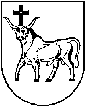 KAUNO MIESTO SAVIVALDYBĖS ADMINISTRACIJOS DIREKTORIUSKAUNO MIESTO SAVIVALDYBĖS ADMINISTRACIJOS DIREKTORIUSKAUNO MIESTO SAVIVALDYBĖS ADMINISTRACIJOS DIREKTORIUSĮSAKYMASĮSAKYMASĮSAKYMASDĖL KAUNO LOPŠELIO-DARŽELIO „ČIAUŠKUTIS“ VEIKLOS RIBOJIMO DĖL KAUNO LOPŠELIO-DARŽELIO „ČIAUŠKUTIS“ VEIKLOS RIBOJIMO DĖL KAUNO LOPŠELIO-DARŽELIO „ČIAUŠKUTIS“ VEIKLOS RIBOJIMO 2020 m. gruodžio 14 d.  Nr. A-41792020 m. gruodžio 14 d.  Nr. A-41792020 m. gruodžio 14 d.  Nr. A-4179KaunasKaunasKaunasAdministracijos direktoriusVilius Šiliauskas